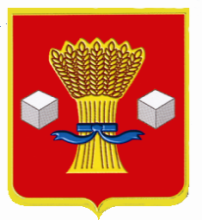 АдминистрацияСветлоярского муниципального района Волгоградской областиПОСТАНОВЛЕНИЕот  17.03.2020	            № 510      Об утверждении плана работы  комиссии по противодействию коррупции при главе Светлоярского муниципального района Волгоградской области на 2020 год      В целях реализации Федерального закона от 25.12.2008 № 273-ФЗ «О противодействии коррупции», Программы противодействия коррупции в Волгоградской области на 2018-2020 годы, утвержденной постановлением Губернатора Волгоградской области 11.09.2018 № 622 «Об утверждении Программы противодействия коррупции в Волгоградской области на 2018-2020 годы», плана мероприятий администрации Светлоярского муниципального района Волгоградской области по противодействию коррупции на 2019-2020 годы, утвержденным постановлением администрации Светлоярского муниципального района Волгоградской области от 16.01.2019 № 31 «Об утверждении плана мероприятий администрации Светлоярского муниципального района Волгоградской области по противодействию коррупции на 2019-2020 годы», руководствуясь Уставом Светлоярского муниципального района Волгоградской области, п о с т а н о в л я ю:Утвердить прилагаемый план работы комиссии по противодействию коррупции при главе  Светлоярского муниципального района Волгоградской области на 2020 год.Отделу по муниципальной службе, общим и кадровым вопросам администрации Светлоярского муниципального района Волгоградской области (Глущенко Т.И.) разместить настоящее постановление официальном сайте Светлоярского муниципального района Волгоградской области.Контроль исполнения настоящего постановления возложить на                 управляющего делами администрации Светлоярского муниципального района Волгоградской области Шершневу Л.Н.Глава муниципального района 			      		 	     Т.В.РаспутинаГлущенко Т.И.УТВЕРЖДЕН постановлением администрации Светлоярского муниципального района Волгоградской областиот 17.03. 2020 № 510ПЛАН работы комиссии по противодействию коррупции при главе Светлоярского муниципального районаВолгоградской области (далее – комиссия) на 2020 год№п/пНаименование мероприятияСрокисполненияИсполнители мероприятияРассмотрение информации об осуществлении контроля за соблюдением муниципальными служащими администрации Светлоярского муниципального района Волгоградской области (далее - администрация Светлоярского муниципального района) Кодекса этики и служебного поведения муниципальных служащих администрации Светлоярского муниципального района (далее – муниципальные служащие)  и Стандарта антикоррупционного поведения II кварталруководители структурных подразделений администрации Светлоярского муниципального района (далее – руководители структурных подразделений)Рассмотрение результатов проведения оценок коррупционных рисков, возникающих при реализации функций муниципальными служащими III кварталотдел по муниципальной службе, общим и кадровым вопросам администрации Светлоярского муниципального района (далее -отдел по муниципальной службе, общим и кадровым вопросам)Рассмотрение вопросов по формированию отрицательного отношения к коррупции, правового просвещения муниципальных служащих:а) повышение квалификации муниципальных служащих, в должностные обязанности которых входит участие в противодействии коррупцииIV кварталотдел по муниципальной службе, общим и кадровым вопросамб) обучение муниципальных служащих, впервые поступивших на муниципальную службу на должности, включенные в соответствующие перечни должностей, по образовательным программам в области противодействия коррупцииIV кварталотдел по муниципальной службе, общим и кадровым вопросам в) проведение занятий с лицами, вновь назначенными на должности муниципальной службы, по вопросам соблюдения установленных законодательством в целях противодействия коррупции ограничений и запретов для муниципальных служащих, требований о предотвращении или урегулировании конфликта интересов, в том числе об увольнении в связи с утратой доверияв течение 2020 г.отдел по муниципальной службе, общим и кадровым вопросам г) проведение разъяснительных мероприятий с увольняющимися муниципальными служащими, замещавшими должности, включенные в соответствующие перечни должностей, по вопросам соблюдения установленных ограничений на последующее трудоустройство в течение двух лет после увольненияв течение 2020 г.отдел по муниципальной службе, общим и кадровым вопросам д) проведение с муниципальными служащими лекций, семинаров и иных обучающих мероприятий по вопросам соблюдения норм этики и служебного поведения, а также изменений антикоррупционного законодательстваIV кварталотдел по муниципальной службе, общим и кадровым вопросам е) проведение тестирования муниципальных служащих на знание основных положений антикоррупционного законодательстваIV кварталотдел по муниципальной службе, общим и кадровым вопросам ж) итоги проведения обучающих мероприятий с руководителями и иными должностными лицами подведомственных учреждений и организаций по вопросам исполнения законодательства о противодействии коррупцииII кварталруководители структурных подразделений администрацииз) проведение комплекса мероприятий (прямые линии, организация приемов граждан, проведение круглых столов, размещение публикаций в средствах массовой информации и так далее), посвященных Международному дню борьбы с коррупцией (09 декабря)IV кварталотдел по муниципальной службе, общим и кадровым вопросам Рассмотрение итогов работы по антикоррупционной экспертизе проектов нормативных правовых актов:а) проведение антикоррупционной экспертизы проектов нормативных правовых актов в соответствии с Федеральным законом от 17.07.2009 № 172-ФЗ «Об антикоррупционной экспертизе нормативных правовых актов и проектов нормативных правовых актов»б) осуществление в соответствии с Федеральным законом от 17.07.2009 № 172-ФЗ «Об антикоррупционной экспертизе нормативных правовых актов и проектов нормативных правовых актов» сотрудничества с институтами гражданского общества при проведении антикоррупционной экспертизы нормативных правовых актов (проектов нормативных правовых актов)в) размещение проектов муниципальных нормативных правовых актов на официальном сайте Светлоярского муниципального района для проведения независимой антикоррупционной экспертизыIV кварталюридический отдел администрации Светлоярского муниципального районаРассмотрение информации по  использованию специального программного обеспечения «Справки БК» всеми лицами, претендующими на замещение должностей или замещающими должности, включенные в соответствующий перечень должностей, руководителей подведомственных учреждений при заполнении справок о своих доходах, расходах, об имуществе и обязательствах имущественного характера, о доходах, расходах, об имуществе и обязательствах имущественного характера своих супругов и несовершеннолетних детейIV кварталотдел по муниципальной службе, общим и кадровым вопросамРассмотрение информации по осуществлению проверок выполнения учреждениями и организациями учредителем, которой является администрация Светлоярского муниципального района, требований статьи 13.3 Федерального закона от 25.12.2008 № 273-ФЗ «О противодействии коррупции»III кварталзаместители главы Светлоярского муниципального района, курирующие деятельность учреждений и организаций (далее - заместители главы Светлоярского муниципального района)Рассмотрение информации по осуществлению контроля за подготовкой и реализацией ежегодных планов работы по противодействию коррупции в муниципальных учреждениях, унитарных предприятиях, подведомственных администрации Светлоярского муниципального района, а также принимаемых мерах по противодействию коррупцииIII кварталзаместители главы Светлоярского муниципального района Рассмотрение информации по организации контроля за соблюдением руководителями муниципальных унитарных предприятий ограничений, установленных Федеральным законом от 14.11.2002 № 161-ФЗ «О государственных и муниципальных унитарных предприятияхIII кварталзаместители главы Светлоярского муниципального районаРассмотрение информации по осуществлению взаимодействия с правоохранительными органами, органами прокуратуры, иными государственными органами и организациями при проведении проверок достоверности и полноты сведений, представленных лицами при назначении на муниципальную должность, поступлении на муниципальную службу, достоверности и полноты сведений о доходах, об имуществе и обязательствах имущественного характера, представленных лицами, замещающими указанные должности, а также при проведении проверок соблюдения ими ограничений и запретов, требований о предотвращении или урегулировании конфликта интересов, исполнения обязанностей, установленных Федеральным законом от 25.12.2008 № 273-ФЗ «О противодействии коррупции» и другими федеральными законамипо мере необходимостиотдел по муниципальной службе, общим и кадровым вопросам Рассмотрение анализа практики представления правоохранительными органами информации о ставших им известными фактах несоблюдения муниципальными служащими запретов, ограничений и требований, установленных в целях противодействия коррупции в соответствии с требованиями части 4.1 статьи 5 Федерального закона от 25 декабря 2008 г. N 273-ФЗ "О противодействии коррупции"ежеквартальноотдел по муниципальной службе, общим и кадровым вопросам Рассмотрение вопросов по противодействию коррупции в основных коррупционно опасных сферах:а) осуществление мероприятий,направленных на повышение эффективности противодействия коррупции при осуществлении закупок товаров, работ, услуг для обеспечения муниципальных нужд Светлоярского муниципального районаIV кварталотдел бюджетно-финансовой политики администрации Светлоярского муниципального района (далее – отдел бюджетно - финансовой политики)б) осуществление мониторинга закупок товаров, работ и услуг для муниципальных нужд администрации Светлоярского муниципального района, а также подведомственных им муниципальных учреждений и предприятий на предмет возможного совершения коррупционных правонарушений, конфликта интересов (аффилированности) должностных лицIV кварталотдел бюджетно- финансовой политики в) осуществление мероприятий, направленных на повышение эффективности противодействия коррупции в бюджетной сфере, в том числе в рамках реализации федеральных, региональных, муниципальных программ на территории Светлоярского муниципального районаIV кварталотдел бюджетно - финансовой политики г) организация контроля за использованием муниципального имущества, в том числе земельных участков, за порядком передачи прав на использование данного имущества и его отчужденияIV кварталотдел по управлению муниципальным имуществом и земельными ресурсами администрации Светлоярского муниципального районаРассмотрение вопроса по информированию населения о принимаемых антикоррупционных мерах на территории Светлоярского муниципального района, создания в обществе нетерпимости к коррупционному поведению:а) рассмотрение информации о работе горячих линий (телефонов доверия), интернет-приемных (форма обратной связи) на официальном сайте Светлоярского муниципального района Волгоградской области с целью улучшения обратной связи с гражданами и организациями, а также получения сигналов о фактах коррупцииII, IV кварталотдел по муниципальной службе, общим и кадровым вопросам, муниципальное учреждение «Центр инновационных технологии»б) анализ публикаций в средствах массовой информации о фактах проявления коррупции в администрации Светлоярского муниципального района. Направление указанной информации в соответствующий орган для организации проверок таких фактовIV кварталотдел по муниципальной службе, общим и кадровым вопросам,в) обобщение практики рассмотрения полученных в разных формах обращений граждан и организаций по фактам проявления коррупции и повышение результативности и эффективности этой работыежеквартальноотдел по муниципальной службе, общим и кадровым вопросамг) размещение на официальном сайте Светлоярского муниципального района информации о деятельности соответствующих комиссий (план работы, обзор их деятельности и принятые на заседаниях решения)по мере необходимостиотдел по муниципальной службе, общим и кадровым вопросам